Les règles du jeu : jeu de  memoryLe but du jeu est de collecter les mots et leurs substitutsLe matériel :	-une table pour poser les cartes ; -des groupes de 6 élèves-des cartes Le déroulement : Mélanger les cartes et les disposer les unes à coté des autres. Présenter les faces communes : paire de chaussures, on décide qui commencera le premier.L’élève sélectionne une carte puis une autre si le mot correspond au substitut alors il aura formé sa paire.les autres vérifient et le joueur justifie son choix.Et on passe à l’élève suivant du groupe.Le gagnant sera celui qui a le plus de paire. La paire de chaussuresqu’elles lui allaient bienTina et NicolasLa paire de chaussuresLa chaussure droite, qui était le monsieurEllesNicolasLa boiteTinavoilà qu’un beau matin une vendeuse les sortitElles habitaient une belle boite de carton où elles étaient roulées dans du papier de soie.Elles s’y trouvaient parfaitement heureuses, et elles espéraient bien que cela durerait toujours. La dame les mit, fit quelques pas avec, puis, voyant qu’elles lui allaient bien, elle dit :Les chaussuresFaut-il vous les envelopper ? demanda la vendeuse.Ah, quel bonheur ! Je te croyais perdue !TinaNicolasMoi aussi. Mais où étais-tu ?Moi ? J’étais au pied droit.Moi, j’étais au pied gauche.Toutes les fois que tu étais en avant, moi, j’étais en avant. C’est pour cela que nous ne pouvions pas nous voir.NicolasTinaTinaNicolasMais c’est affreux ! Rester toute la journée sans te voir, mon petit Nicolas ! Je ne pourrai jamais m’y habituer !Elle ne pouvait plus faire trois pas sans que son pied droit vienne accrocher son talon gauche, et plaf ! à chaque fois, elle s’étalait par terre.La dame les mit, fit quelques pas avec, puis, voyant qu’elles lui allaient bien, elle dit :Je les achète.Faut-il vous les envelopper ? demanda la vendeuse.Inutile, dit la dame, je rentre avec.La chaussure gauche, qui était la dame, s’appelait Tina.Elle paya et sortit ..Je me fais des croche-pieds à moi-même !Le docteurDes croche-pieds à vous-même ?La dameC’est très grave, si cela continue, il faudra vous couper le pied droit.Mon pied droit accroche mon talon gauche, et cela me fait tomber !Quinze jours plus tard, elle les vola et se les mit aux pieds. Mais quand elle les eut mises, elle aussi commença à se faire des croche-pieds à elle-même.La femme de ménageLe petit garçon prit les chaussures, les cloua côte à côte sur une planchePendant qu’elle s’éloignait, la petite fille agitait son mouchoir en criant :La plancheCes chaussures sont sorcières, pensa-t-elle. Pendant qu’elle s’éloignait,  elle agitait son mouchoir.La petite fille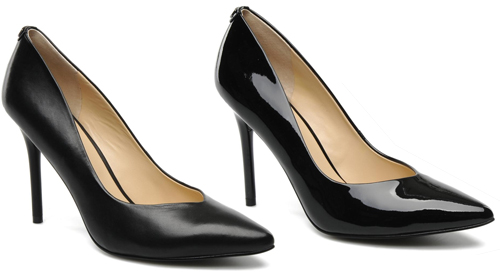 .